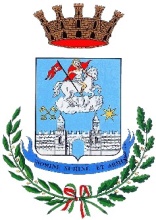 CITTA’ DI SANT’ELPIDIO A MARE(Provincia di Fermo)AREA 3 SERVIZI  SOCIALI,CULTURALI E DEMOGRAFICISERVIZI PER LA PRIMA INFANZIA ANNO EDUCATIVO  2017/2018IL RESPONSABILE DELL’AREA 3 SERVIZI SOCIALI,CULTURALI E DEMOGRAFICIVisto il vigente Regolamento  comunale per la gestione dei Servizi Educativi per la Prima Infanzia RENDE NOTOche sono aperte le iscrizioni per il Nido d’Infanzia “ Trenino Rosso” e per il Centro Infanzia “ Trenino Blu. Possono presentare domanda di iscrizione per  i Servizi per la Prima Infanzia i genitori dei bambini e delle bambine  che abbiano compiuto i tre mesi alla data del 04 settembre 2017 e siano residenti nel territorio comunale. In caso di esaurimento delle richieste di famiglie residenti e di ulteriore disponibilità di posti, potranno essere inseriti anche i bambini e le bambine non residenti i cui genitori svolgano attività lavorativa,opportunamente documentata, nel territorio comunale.Le domande, redatte secondo gli appositi modelli, disponibili presso il PAT sito nel palazzo dell’Assessorato ai Servizi Sociali del Comune di Sant’Elpidio a Mare Piazzale Marconi 14/f o sul  sito www.santelpidioamare.it, devono essere presentate, corredate dalla certificazione ISEE  anno  2017, entro e non oltre le ore 13,00  del giorno  30 giugno  2017 o all’Ufficio Protocollo del Comune o inviate alla PEC.: servizisociali@pec.santelpidioamare.it.L’Amministrazione Comunale per i posti non ricoperti e/o resisi disponibili  si  riserva l’emissione di un successivo bando di iscrizione. I criteri per l’assegnazione di punteggio sono consultabili  presso l’Ufficio Servizi Sociali del Comune di Sant’Elpidio a Mare tel.  0734/8196361  o nel sito del Comune www.santelpidioamare.it.Le tariffe dei Servizi per la Prima Infanzia riportate nei modelli di domanda di ammissione ai servizi di che trattasi, sono state approvate con Determinazione del Responsabile dell’Area 3 Servizi Sociali , Culturali e Demografici n. 301 del 25/11/2016                                                                      Sant’ Elpidio a Mare  lì   01/06/2017                                                                                    Il Responsabile Area 3                                                                                                                                                                    ( Dott.ssa Donatella Burini)